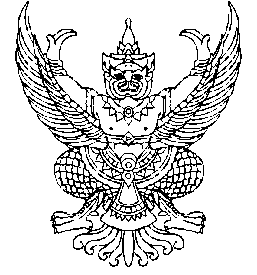 ที่ มท 0810.7/ว 	                                                กรมส่งเสริมการปกครองท้องถิ่น							       ถนนนครราชสีมา เขตดุสิต กทม. 10300						      กันยายน  2564เรื่อง  การมอบเกียรติบัตรองค์กรปกครองส่วนท้องถิ่นที่มีผลการปฏิบัติงานดีเด่น ประจำปี พ.ศ. 2564เรียน  ผู้ว่าราชการจังหวัด (ตามบัญชีแนบท้าย) อ้างถึง  หนังสือกรมส่งเสริมการปกครองท้องถิ่น ด่วนที่สุด ที่ มท 0810.7/ว 2073 ลงวันที่ 17 กันยายน 2564สิ่งที่ส่งมาด้วย  1. เกียรติบัตรองค์กรปกครองส่วนท้องถิ่นที่มีผลการปฏิบัติงานดีเด่น สิ่งที่ส่งมาด้วย  1. ประจำปี พ.ศ. 2564						       .จำนวน 11 ชุดสิ่งที่ส่งมาด้วย  2. บัญชีจัดส่งเกียรติบัตรฯ						        จำนวน 1 ฉบับสิ่งที่ส่งมาด้วย  3. แบบรายงานการจัดส่งเกียรติบัตรฯ				        จำนวน 1 ฉบับ	 		ตามที่กรมส่งเสริมการปกครองท้องถิ่นได้ดำเนินการคัดเลือกองค์กรปกครองส่วนท้องถิ่นที่มีผลการปฏิบัติงานดีเด่น ประจำปี พ.ศ. 2564 และได้ประกาศผลการคัดเลือกให้จังหวัดทราบและเผยแพร่ประชาสัมพันธ์ให้องค์กรปกครองส่วนท้องถิ่นและประชาชนในพื้นที่ทราบโดยทั่วกัน ความละเอียดแจ้งแล้ว นั้น 			กรมส่งเสริมการปกครองท้องถิ่นได้จัดทำเกียรติบัตรให้แก่องค์กรปกครองส่วนท้องถิ่นที่มีผลการปฏิบัติงานดีเด่น ประจำปี พ.ศ. 2564 เพื่อเป็นการยกย่อง เชิดชูเกียรติให้แก่องค์กรปกครองส่วนท้องถิ่น
ที่ได้รับคัดเลือก ขอความร่วมมือจังหวัดดำเนินการ ดังนี้			1. จัดพิธีมอบเกียรติบัตรให้แก่องค์กรปกครองส่วนท้องถิ่นที่ได้รับคัดเลือก โดยให้จังหวัดพิจารณารูปแบบพิธีการมอบเกียรติบัตรได้ตามที่เห็นสมควร เช่น จัดพิธีมอบเกียรติบัตรในที่ประชุมคณะกรมการจังหวัดประจำเดือน ทั้งนี้ ขอให้ปฏิบัติตามมาตรการป้องกันการแพร่ระบาดของโรคติดเชื้อไวรัสโคโรนา 2019 (COVID-19) อย่างเคร่งครัด			2. รวบรวมภาพถ่ายการจัดพิธีมอบเกียรติบัตร จำนวน 8 รูป ในรูปแบบไฟล์ JPEG และคำบรรยายพอสังเขป ในรูปแบบไฟล์ Word.จัดส่งให้กรมส่งเสริมการปกครองท้องถิ่นทางไปรษณีย์อิเล็กทรอนิกส์ dla0810_7@dla.go.th ภายในวันอังคารที่ 30 พฤศจิกายน 2564			3. จัดส่งแบบรายงานการจัดส่งเกียรติบัตรฯ ให้กรมส่งเสริมการปกครองท้องถิ่นทางไปรษณีย์อิเล็กทรอนิกส์ dla0810_7@dla.go.th ภายในวันศุกร์ที่ 15 ตุลาคม 2564รายละเอียดปรากฏตามสิ่งที่ส่งมาด้วย 			จึงเรียนมาเพื่อโปรดพิจารณา						ขอแสดงความนับถือ                                                             (นายประยูร รัตนเสนีย์)                                                    อธิบดีกรมส่งเสริมการปกครองท้องถิ่นกองพัฒนาและส่งเสริมการบริหารงานท้องถิ่นกลุ่มงานส่งเสริมการบริหารกิจการบ้านเมืองที่ดีท้องถิ่นโทร. 0 2241 9000 ต่อ 2312, 2322 โทรสาร ๐ 2241 6956